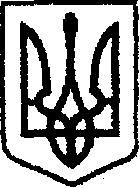 У К Р А Ї Н Ачернігівська обласна державна адміністраціяУПРАВЛІННЯ КАПІТАЛЬНОГО БУДІВНИЦТВАН А К А Звід  22.04.2020р.                                  Чернігів                                № 87Про тендерний комітетКеруючись Законом України «Про публічні закупівлі», у зв’язку з кадровими змінаминаказую:1. ВНЕСТИ зміни до п.2 наказу Управління від 08.01.2020 № 7 «Про тендерний комітет», затвердивши:ВКЛЮЧЕННЯ до складу тендерного комітету Управління капітального будівництва Чернігівської обласної державної адміністрації з 22.04.2020 Сергієнко І.Ф., провідного інженера відділу економічного аналізу та договорів.2. Контроль за виконанням наказу залишаю за собою. В.о. начальника                                                                    Наталія КОВАЛЬЧУК